E-Bikes vs. Mopeds/Scooters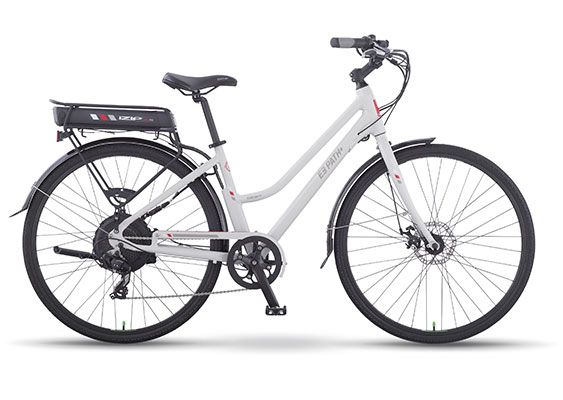 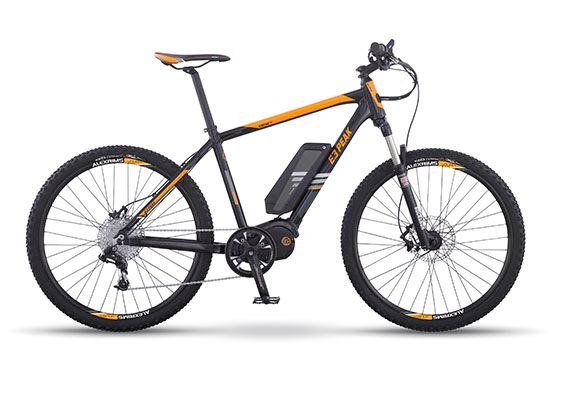 ✔ Meets C.P.S.C. E-Bike Definition                   ✔ Meets C.P.S.C. E-Bike Definition	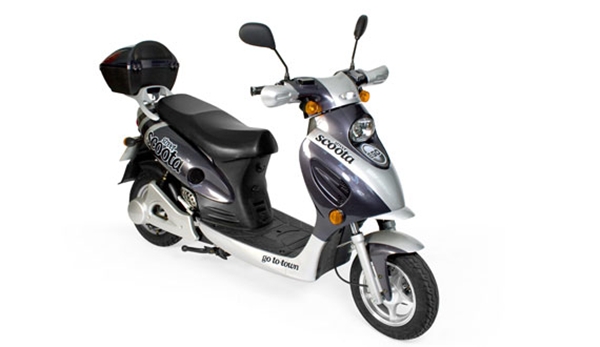 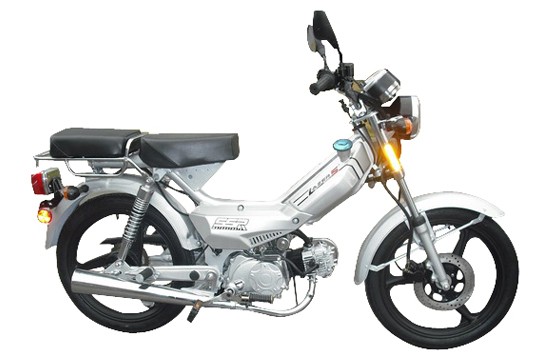        ✖Not Federal C.P.S.C. Compliant	                            ✖Not Federal C.P.S.C. Compliant